Roo-Boo-MOOC, avagy a robotizált MOOC-fejlesztés lehetőségei és korlátai I. (Potentials and barriers in the robotized MOOC-development- Part I.)Pitlik László, Pitlik Marcell, Rikk János (MY-X team)Kivonat: A két részből álló dokumentum célja, hogy először keretet, majd példát adjon a Hallgatók bevonása melletti MOOC fejlesztés számára a KNUTH-i elvből kiindulva, vagyis keresve/bemutatva a MOOC fejlesztés során meghozandó döntések közül azokat, melyek már robotizáltak, melyek akár azonnal (akár Hallgatói önálló feladatok keretében is) robotizálhatók lennének, ill. azokat, melyek beláthatóan emberi döntéseket fognak igényelni rövidtávon. A már robotizált döntések esetén sem az az üzenet, hogy ezekkel ne akarjon senki foglalkozni, hiszen a knuth-i világba lépés után az evolúció újra kezdődik és ott is érvényes a melyik megoldás a jobb kihívás. A beláthatóan automatizálható döntések kapcsán a dokumentum egyben feladatkijelölő hatással bírhat Hallgatók és konzulenseik esetében. A vélelmezhetően szubjektív emberi döntések körében hagyott tételek kapcsán pedig katalizáló hatást várnak el a szerzők, hiszen elegendő egyetlen egy Olvasó, akit a nem-lehetségesként való besorolás motivál annyira, hogy csak azért is előre lépjen az adott területeken.Kulcsszavak: KNUTH, őssejt-MOOC, MOOC-őssejt-láncokAbstract: The aim and the motivation behind this paper (with two parts – theory and praxis) is simple: to involve Students into the development processes of MOOCs - but not only into the canonised form where just the arbitrary solutions (decisions) can be observed. It is necessary to see the decision points where the KNUTH-principle can be involved into the daily business. The KNUTH-principle (c.f. knowledge is what can be transformed into source code – each other human activity is an artistic performance) makes possible to categorize MOOC-parameters: already automated / could be derived at once in an automated way / it seems to be that the modelling/optimization will not be realized in the immediate future. The elements of the could-be-set should be chosen and solved by Students – especially by IT-Students. Non-IT-Students have the chance to plan (as detailed as possible) MOOCs incl. their modelling needs. In case of the already modelled challenges, it is also necessary to search for better and better solutions. The seemingly irreal automation can catalyse Students to solve the seemingly impossible tasks/problems. Keywords: KNUTH, stem-cell-MOOC, chained MOOC-stem-cellsBevezetésA COVID kapcsán is egyre erősödik az MOOC-fejlesztésekhez kötődő intézmény-stratégiai aktivitások mértéke, s értelemszerűen erősödnek maguk a MOOC-számok is: vö. https://www.classcentral.com/report/mooc-stats-2020/ (1. ábra).Az, hogy a MOOC-kurzusok száma 2012 óta dinamikusan nő (1. ábra) és a MOOC fogalma maga is 2012-től mutat fel érdemi érdeklődést a Google-Trends szerint (2. ábra) nem jelenti azt, hogy az e-learning ne lenne quasi egyidős magával az Internettel, vagyis pl. a szerzők saját szervere a https://miau.my-x.hu is 1998 óta áll a Hallgatók (érdeklődők) rendelkezésére e-learning megoldásokkal (https://miau.my-x.hu/miau2009/index.php3?x=elearning)... Természetesen ilyenkor minden esetben fel szokott lángolni egy fajta definíciós vita pl. arról, hogy mikortól MOOC a MOOC pl. az M betűjét, vagyis a masszív/tömeges jellegét illetően? Hasonlóképpen vitát generál általában az oktatásmódszertani kifinomultsága a MOOC mögötti megoldásoknak – vagyis elég MOOC-e egy adott oktatásmódszertani megoldási szint, vagy csak adott szinttől „felfelé” illik MOOC-nak nevezni a MOOC-ot (vö. https://mooc.elte.hu/courses/451)?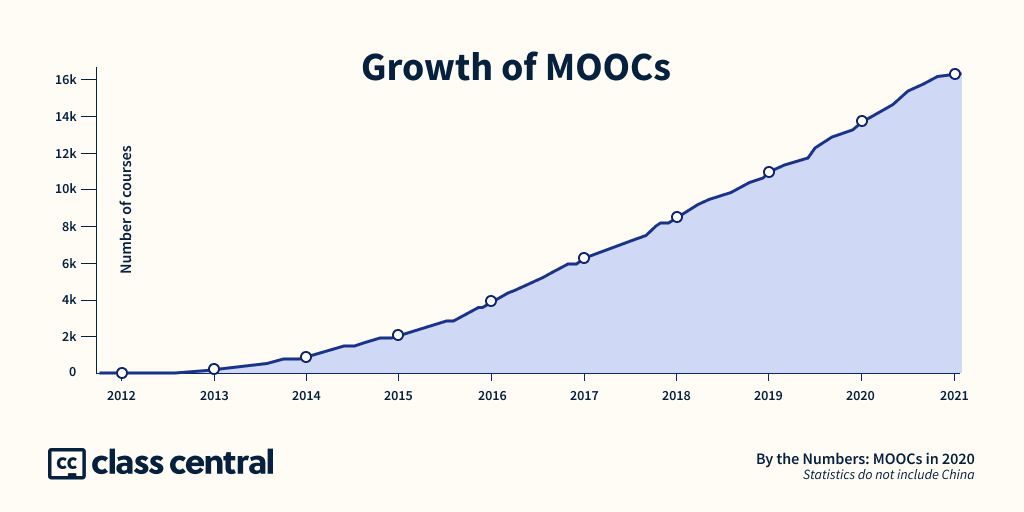 Ábra: A MOOC-ok története (forrás: classcentral)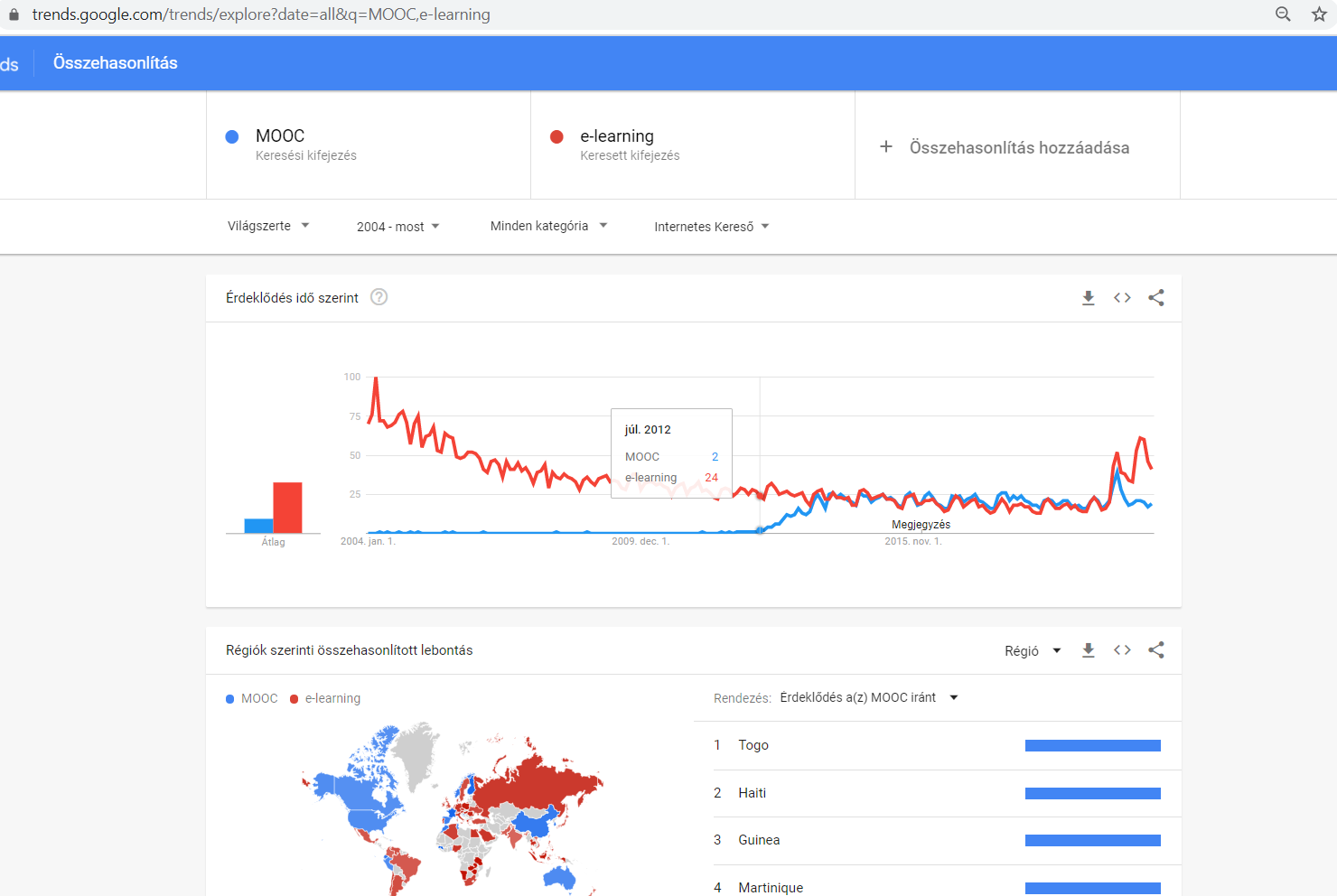 Ábra: A MOOC-ok és az e-learning kulcsszavak történetének összehasonlító dinamikája (forrás: Google-trends)Az e-learning kifejezés iránti érdeklődés fellángolása az idősor végén (2. ábra) vélhetően ismét csak a COVID masszívan pozitív! hatását jelzi. Pozitívnak titulálandó ugyanis minden hatás, ami a fenntarthatóság irányába mutat, ahol fenntarthatóbb minden, ahol az erőforrás-felhasználás csökkenésével nem csökken, vagy kevésbé a tanulás/tanítás hatásossága – azaz nő a hatékonyság… (vö. https://miau.my-x.hu/bprof/2021/bme_tav_hatas.png). A szerzők a kivonatban jelzett célok érdekében bevezetni kívánják az elemi MOOC = őssejt-MOOC fogalmát és ezen őssejt-halmazok kapcsán kerülnek bemutatásra majd a 2. részben a döntés-automatizálási lépések konkrétan is. Ennek a fogalom-bevezetésnek elsődlegesen logisztikai okai vannak: egy elemi MOOC áttekintése bármely Olvasótól reális elvárható, míg a cikk kedvéért azok az Olvasók, akik nem rendelkeznek széleskörű MOOC-felhasználói tapasztalatokkal, ill. a rendelkezésre álló tapasztalatok adott intézmény/szolgáltató specifikumaihoz kötődnek nem fognak csak ezért egy MOOC-t választani és sikeresen elvégezni.Egy-egy őssejt-MOOC tehát egy rel. koncentrált/körülhatárolt üzenetet átadni akaró/képes oktatási szolgáltatás motivált autodidakta tanulást feltételezve elsődlegesen, mely üzenetek tetszőleges komplexitású normál kurzussá, tantervvé formálhatók. Egy őssejtnek minden olyan képességgel kell rendelkeznie, amivel egy jelenleg széles körben elfogadottan MOOC-nak nevezhető objektum rendelkezik: pl. egy MOOC-őssejtlegyen online bármikor bárki számára elérhető,de akár offline formában is folytatható/használható módonlegyen benne tartalom, melyvilágos (objektíven értelmezhető/benchmarkolható) kimeneti szintet céloz meg ésideális esetben párhuzamosan több szint is létezik (pl. ECDL-FOKSZ-BA/BSC/BROF-MA/MSC-PhD)melyek egymástól való elhatárolása is triviális sőt erre az őssejt maga is mutat példákat a további tanulás, vagyis az LLL (life-long-learning) katalizálása érdekébenvilágos bemeneti feltételekhez kötött (ha van ilyen bemeneti feltételre szükség egyáltalán őssejt-szinten)világos kapcsolatok léteznek más őssejtek irányába pl. egyik őssejt inputja/előfeltétele a másiknaktöbb őssejt tetszőleges komplexitású hierarchiában együtt vezet egy szint(ézis)hez…legyen hozzá minél több minél sokszínűbb (több szempontú) gyakorló feladat/teszteltérő komplexitású megoldás-magyarázatokkala szimpla közléstőla hibák (szinte személyre szabott – gondolkodásmód-kritikát jelentő) didaktikai értelmezéséiglegyen lehetőség benchmarking jellegű teljesítmény-elemzésre saját tanulói teljesítmény-idősor alapján és/vagymásokkalanonim módonnevesítetten összevetve (is)… További előzmények:https://miau.my-x.hu/miau/261/5percent.pdfhttps://miau.my-x.hu/miau/270/2021%2001_oecd_v5.docx https://miau.my-x.hu/miau2009/index.php3?x=e0&string=szani https://miau.my-x.hu/miau2009/index.php3?x=e0&string=robotta …Őssejt-variánsokTermészetesen a leíró csoportosítás szinte mindenkor aggályos, hiszen pl. ritkán kihagyás- és átfedés-mentes a csoportok definiálása. Ennek a csoportosítási anomáliának tipikus példája éppen a tudományos közéletet átható MTMT kategóriarendszere, mely kapcsán egyelőre szándék sem látható arra, hogy robotok soroljanak be publikációkat (objektumokat) objektíven a megfelelő csoportba és ez ne szubjektív emberi megítélés kétes értékű (személyre, közösségre vonatkozóan) inkonzisztens terméke legyen (vö. http://miau.my-x.hu/miau/209/mtmt_types.doc, ill. https://miau.my-x.hu/miau2009/index.php3?x=e0&string=mtmt). Ilyen keretfeltételek mellett, vagyis amikor a tudomány nem feltétlenül kíván tudományosan, azaz knuth-i elven beszélni a tudományról, még fontosabb a MOOC-ok kapcsán a knuth-i elv demonstrálása és erősítése. Az alábbi alfejezetek, csoportok és az ezek esetén jelzett (a cikktől függetlenül) már évtizedek óta létező megoldások címkézése, besorolása, profil-tisztasága kapcsán bármilyen kritika lehet alapos, de ezek léte/nem-léte a tanulmány üzeneteit nem befolyásolja érdemben. Természetesen a cél az, hogy az alábbi listából a lehető legprofil-tisztább elemekre alapozzon a dokumentum minden további lépése.Teszt-keretrendszerhttps://miau.my-x.hu/myx-free/index.php3?x=test11https://miau.my-x.hu/myx-free/index.php3?x=test1https://miau.my-x.hu/myx-free/index.php3?x=de1https://miau.my-x.hu/miau/269/javascript_learning_by_doing.docx https://miau.my-x.hu/miau2009/index_2.php3?x=dvd_q …A tesztkeretrendszernek nevezhető objektumok a számonkérés kiszámíthatatlanságának, önkényességének, véletlenszerűségének közismert frusztrációját az önellenőrző tanulás katalitikus hatásává transzformálják azzal, hogy olyan tartalmak kapcsán kínálnak fel tesztkérdéseket, melyekben a Jó és a Rossz válaszok indoklásai (is) előállíthatók. Sőt, a rossz válaszok nem véletlenszerűen rossz válaszok, hanem a félreértések tipikus helyzeteinek mementói. A félreértésekre elsődlegesen esszék, szóbeli feleletek, ill. manapság prezentációk vezetnek el figyelmes oktatói szemek/fülek megléte esetén.Az így kialakított tesztek azok a feladatok, melyek egyszerre tanítanak és ellenőriznek. A tesztek mellett ugrópontok kínálhatók fel a tananyagok irányába, így a tesztek maguk lehetnek a navigációs keretrendszerek is. A tananyag-kapcsolatokon túl pl. az online szolgáltatásokra való utalások már a KNUTH-i elvvel való szembesítésekért is felelnek, hiszen azok az online/offline szolgáltatások, melyek adott tudásrészt forráskódba voltak képesek átforgatni, példát és motiváció adnak a tanulóknak arra vonatkozóan, mi is a valódi tudás (vö. tudás az, ami forráskódba átírható, minden más emberi aktivitás művészet - https://miau.my-x.hu/miau2009/index_tki.php3?_filterText0=*knuth). Az informatikai képzésekben a tesztkörnyezet olyan offline is futtatható, online megosztható pl. javascript-megoldások megismerését, reprodukálását, módosítását teszi lehetővé, ami önmagában is katalitikus értékű. Online környezetben a tesztek bejárásának naplózása a felhasználói profilok képzését alapozza meg, ezzel is elősegítve a személyre szabott tanítást, tanulást.Videókeretrendszerhttps://miau.my-x.hu/miau2009/index.php3?x=e0&string=hangoshttps://miau.my-x.hu/miau/quilt/2020/quilt2/launching2020III25/part0.html https://miau.my-x.hu/dvd/download/MYX-DVD/ (https://miau.my-x.hu/mediawiki/index.php/Kateg%C3%B3ria:Lexikon )...A videó-tutoriálok olyan, az élő, szinte a személyes oktatás érzetét keltő formák, melyekben a tanuló előtt tetszőlegesen sokszor visszajátszható esettanulmány-értékű történések (tananyagok, példák) keretében tanul és a feladatok reprodukcióján keresztül önértékelést végez. A videók a feliratokhoz hasonlóan időpecsét-alapú címkékkel láthatók el, így a képek és/vagy hangok kereshetősége jelentősen javul. A mondott szöveg természetesen felkínálható feliratként és/vagy önállóan használható szöveges állományok formájában. Az ideális tutoriálok a reprodukálás képességét támogató léte egyszerű, zárt tudások/kompetenciák egymástól független átadására szolgál. (A tutoriálok klasszikus példatárakkal és megoldásokkal kiegészítve a reprodukción is túl képesek mutatni).Grafikus keretrendszerhttps://miau.my-x.hu/miau/271/2dm/https://miau.my-x.hu/miau2009/index.php3?x=e0&string=2dm https://web.archive.org/web/20160316220149/https://miau.gau.hu/sap_lso/v1/pack21.html https://miau.my-x.hu/miau2009/index.php3?x=e0&string=rosling https://miau.my-x.hu/miau/249/maramama2.docx ...A tudás grafikus prezentálása önálló műfaj, ha úgy tetszik már a gamification egy speciális ága. A fenti példák értelemszerűen csak egy-egy szeletét képesek kiragadni a vizualitás támogató erejének (vö. white-board-technológiák, mint vizuális tutoriálok – az iskolai táblarajz professzionális pótlékaiként, stb.). A grafikai hatás csak nagyon kiérlelt esetekben hasznos. Az átlagos ábrák az átlagos jegyzetekben, ahol minden grafikai paraméternek (pl. jobbra-balra, lent-fent, irányított nyilak, kapcsolatot jelző vonalak, méretek, színek, halmaz-kapcsolatok, áttetszőségek, stb.) elvileg üzenete illene, hogy legyen – de a valóságban nincs, tömeges és durva félreértések forrásai a statisztikai (öntudatlan) tanulás (humán) etológiai hatásmechanizmusai okán. A példában kiemelt 2DM-játékrendszer a szakértői rendszerek, s így a mesterséges intelligenciák oktatásának minimális grafikai komplexitású, de tetszőlegesen bonyolult asszociációs rétegek leképezésére alkalmas megvalósulása, mely szöveg nélkül képes tudást közvetíteni alacsony komplexitású, de éppen ezért releváns összefüggésekről (szabályokról). A quasi tetszőleges (dashboard-szerű) felületek hiperlink-rendszere (SAP-LSO) az Internet maga kicsiben, ahol a dashboard grafikai hatásai nem jelentősek, de mégis megkerülhetetlenek az önálló tanulási utak bejárásának támogatásában.Kollaboratív keretrendszerhttps://miau.my-x.hu/mediawiki/index.php/Kezd%C5%91laphttps://miau.my-x.hu/mediawiki/index.php?title=Speci%C3%A1lis%3AKeres%C3%A9s&search=quilt&go=Menj https://miau.my-x.hu/miau2009/index.php3?x=e0&string=coach https://miau.my-x.hu/mediawiki/index.php/Kateg%C3%B3ria:Lexikon…A példában is jelzett wikipedia-keretrendszer olyan kollaboratív rendszer, mely a mintapéldák keletkezéstörténetét a laptörténeten át mutatja fel kronologikus sorrendben, míg a tartalom maga lehet a szócikk, s a vitalap(történet) egy fajta tanári kézikönyv és/vagy GYIK. A kollaboráció log-ja maga a laptörténet, ami akár elemezhető is (vö. csoportmunka-képesség, személyes csoportmunka-hozzájárulás - https://miau.my-x.hu/miau2009/index.php3?x=e0&string=PLA). A kollaboráció tananyagai a példatár-elemek (szócikkek), melyek részlegesen előkészítve (inicializálva) feladatkiadásként is értelmezhetők. Korábbi megoldások ignorálhatók, és egy-egy megoldás újrakezdhető azonos szócikkben is, de a laptörténet minden korábbi állapotot megőriz. Új szócikkekkel (regisztrált felhasználók esetén) a példatár bővíthető.Applikációs keretrendszerhttps://miau.my-x.hu/myx-free/index.php3?x=e0 https://miau.my-x.hu/myx-free/index.php3?x=robotshttps://miau.my-x.hu/myx-free/ego/ https://miau.my-x.hu/miau/138/graf/ http://miau.my-x.hu/miau/63/simu1.xls …Természetesen speciális keretrendszerek mindenkor kialakítható: pl. szakértői rendszerek, melyek szimulátorként tanítanak, szakértői-rendszer-keretrendszerek, melyek magát a szakértői rendszerkészítést tutorálják, személyre szabott tananyagbejárást támogató keretrendszer a mindenkori hibás válaszok jellegének/sorrendjének figyelését értelmező szabályok alapján, szimulációs keretrendszerek, melyek az előrejelzési pontosságot mérik fel, díjazzák, stb. Ezek már egészen közel állnak a robottanár fogalmához didaktikai értelemben. A szakértői rendszergyártás keretei mögött kialakított következtető gép segíti a racionális gondolkodás tréningezését is. A szimulátorokkal (online szakértői rendszerekkel) való együttműködés lehetővé teszi a bemeneti jelek ismeretében a következmények előzetes becslését, majd a tényleges következmények megismerése után a szembesülést (vö. javított teszt hatása). A szakértői rendszerek magyarázó alrendszere a következtetés levezetését segíti megérteni kumuláltan és/vagy lépésenként.Projekt-alapú keretrendszerhttps://miau.my-x.hu/myx-free/index_fifawc2010.php3?x=soccer_newshttps://miau.my-x.hu/myx-free/nos/ https://miau.my-x.hu/myx-free/bevezetes.html…A projekt-alapú keretrendszerek speciális tananyagok/példatárak, mely integritása a különleges érték, hiszen elemi szinten számos önmagában kevéssé értékes részlet tára, de együtt maga a konzisztens tudás élménye. Az elemi részek és ezek integritása tartalom-függően segíti a megértést. IT-képzések esetén a pszeudokód-nak, demo-nak tekintett végeredmény reprodukálását.Egyéb támogató keretrendszerekMoodleNeptun…A Moodle/Neptun jellegű keretrendszereknek a tanuláshoz, tanításhoz semmi érdemi köze nincsen. A neptun a tanulási eredmények konténere, esetleges a tanulás logisztikai támogatásának (vö. órarend) kerete. A moodle tekinthető lenne egy univerzális projekt-alapú keretrendszernek és/vagy egy applikációs keretrendszernek, hiszen mindkét esetben a tartalmi elemek és ezek manuálisan beállított összefüggései számítanak.MI-keretrendszerek2DM-LOG: https://miau.my-x.hu/miau/241/2dm_log/ EEG-alapú tanulási környezetekMultiszenzoros tanulási környezetek (vö. EEG, szemkamera, érzelemdetektálás, pulzusmérés, energiapánt, billentyűzet- és egérhasználati log-ok)…Amennyiben a tanulási folyamat befogadását, a figyelem meglétét számos (egyedi, párhuzamos) módon igyekszünk feltárni, akkor a tanulás fiziológiai optimalizálását támogatjuk – tartalom-függetlenül. A tanulási folyamat hatásosságát, hatékonyságát mérni tudva felmerülhet a kérdés (vö. https://miau.my-x.hu/miau2009/index.php3?x=e0&string=szakm.dszertan): mi minősül jobb oktatásdidaktikai megoldásnak általában (populáció-szinten), adott egyednél? A hivatkozott 2DM-log egy játékának vágólapra kerülő log-ja a mellékletben található…FélmegoldásokPrezentációk kiadásaJegyzetek, tankönyvek kiadása…Az e-learning kapcsán a robottanár fogalmától legtávolabb a fájlszerver-jellegű állomány-elérés, -hozzáférés áll. S ebben a prezentációk, mint alapvetően csak kulcsszó-gyűjtemények különösen kevés didaktikai értékkel bírnak – főleg, ha ez nem egy átélt előadás mellékleteként, emlékfelidéző erőtérként lehet képes hatni, hanem csak nyers alapközlésként.Döntési pontok a tesztkeretrendszerek őssejtjeinek megalkotásáhozA mindenkori Megrendelő szerepének megtartása mindaddig, amíg a robot MOOC-tervező nem a környezeti adatok (log-ok) függvénye lesz, hanem emberi döntéseknek is szerepe kell, hogy legyen a MOOC-kialakítási folyamatban, triviális.Megrendelői szintű döntési pontokÍme, egy potenciális Megrendelői álláspont, ahol Megrendelő lehet egy intézményi stratéga, de akár egy-egy oktató(i csoport) is a Hallgatók felé, elvárva, hogy a Hallgató(k) azon keresztül demonstrálják a tudásukat, kompetenciáikat tantárgyanként/tantárgycsoportonként, hogy MOOC-fejlesztésre képesnek mutatkoznak: pl. az alábbi paraméterek mellett, melyek lábjegyzetben kerülnek potenciális robot-értelmezésekkel konfrontálásra:„alapelem legyen a kurzusami kisebb egységekből (témákból) álla témák száma ideálisan 10-15terjedelmük (amin az elsajátításhoz szükséges átlagos időt értjük) néhány órától a max. egy hétig terjed (ebbe beleértve a gyakorlásra szánt időt is)mint alaptulajdonságot ezt meg is kell jeleníteni az informatív cím és az adott téma segítségével elsajátítható ismeretanyag rövid leírása melletthasonlóképpen a teljes kurzus esetében is ezeket az információkat kell megadni kiegészítve a sikeres elsajátítás igazolásához szükséges teljesítmények/aktivitások felsorolásávala témák ideális esetben tartalmaznak:szöveges (hosszabb, leíró) dokumentumo(ka)tezek a teljes kurzushoz tartozó irodalom/irodalmak egyértelműen az adott témához rendelt részei, ideálisan pdf formátumbanezen fejezetek alapján készített ppt állomány (mint a legfontosabb gondolatok összefoglalása) is tartozzon minden témáhoza ppt alapján készül az 5-15 perc terjedelmű videó, amin az előadó feladata értelmezni, magyarázni a téma fogalmaitminden témához kérdéseket kell rendelni (amivel a tanuló ellenőrizheti az ismeretek elsajátításának szintjét) és gyakorló feladatok tartoznak hozzá, amik segítségével lehetőség szerint bemutatható az elsajátított ismeret gyakorlati haszna és alkalmazhatóságaideálisan 1-2 feladat megoldása videon is bemutatásra kerül, de mindenképpen meg kell adni az összes feladat jó megoldását (ha van)minimum 3 számonkérés is része a kurzusnak, ami jellegében (teszt, feladat, esszé, ...) illeszkedik az ismeretekhez (ezek előre kell, hogy definiálják a sikeres végrehajtás követelményeit)”Mint a lábjegyzet alapján belátható, már egy Megrendelői pozíció kialakítása kapcsán is számos, részben azonnal robotizálható kérdés merül fel, mely robotizálható döntéstámogatási folyamatok önmagukban és egyenként legalább egy szakdolgozatot, TDK-dolgozatot, ill. diploma-dolgozatot, s együtt, rendszerszinten PhD-disszertációt/címet érhetnek megfelelően magas szintű matematikai megközelítések és megfelelő adatvagyonok alapján. Az adatvagyonok tekintetében szerencsére a megfelelő módon preparált és/vagy tisztán véletlen számok elegendők tézisek bizonyításához.Megrendelés-alapú döntési pontokFeltételezve, hogy Megrendelő már intuitívan és/vagy optimalizáló számítások alapján döntött a megrendelése paramétereiről, melyek gazdasági kockázatai alapvetően őt kell, hogy terheljék, így evolúciósan joga van tetszőlegesen mértékben butának lennie minden Megrendelőnek, a következőkben adott paramétersor mellett – immár a kivitelező (a MOOC-gyártórobot) szempontjából beazonosítható alapvetően tartalom-független, de esetlegesen tartalom-függő döntési pontok feltárása, értelmezése következik egy konkrét optimalizálási feladat előkészítéseként:Tartalom-független döntési pontokA fentebb keretezéssel jelzett leginkább ideális őssejt-megvalósulás kapcsán az alábbi, a tartalom mibenlététől független döntési pontok tárhatók fel (a kihagyás- és átfedés-mentesség igénye nélkül):Adott kérdés esetén mennyi legyen az (ideális) válaszopciók száma?A demo (test11) két állapotot mutat be: egyetlen egy igaz-hamis és sok 4-opciós kérdést.Már ez a kettősség is azt jelzi, hogyVannak esetek (vö. eldöntendő kérdések), melyeknél nincs korlátlan értelmezési intervallum és létezik az igaz/hamis választérben ideális/idealizálható válasz.Átmeneti specialitásként felmerülhet a „nem-tudható” (=attól, függ, hogy) válaszopció, mely a kiképzendők gondolkodásmódját teszteli elsődlegesen, hiszen bármit is választana az igen és a nem közül valaki, azt bizonyítania kellene tudni, ahol a bizonyítás maga igenis torkollhat oda, hogy a két alapopció egyike sem valószínűbb egymáshoz képest, ill. egyik mellett sincs kellő mennyiségű meggyőző érv, ami tételesen vezet a rendszerszintű nem-tudom válaszopcióhoz.A potenciálisan tetszőleges opciószám esetén az optimum tartalmi kérdéssé válik elsődlegesen, vagyis minden olyan típushiba, mely felismerésre került, érdemel egy válaszopciót, melyen keresztül a kiképzendő szembesül azzal a jellegű hibával, amiről éppen az opció szólni kíván.Ha tehát egy adott kérdés kapcsán ténylegesen és legitim módon quasi korlátlan számú butaságopció (válaszopció) került már eddig is felismerésre, akkor előbb ezen opciókat nehézségi osztályokba kellene tudni sorolni, hiszen egy általános iskolásnak is lehet kvantumfizikáról beszélni és egy PhD-Hallgatónak is, de a kettő nehézségi szint keverése nem tűnik célszerűnek a MOOC tényleges tömegességét feltételezvebár létezhet nehézségi szintfelmérő teszt, mint kihívás pl. pedagógusok és/vagy tehetséggondozásban résztvevők, ill. ismeretlen alanyok számára (tudásszint-felmérés érdekében), de itt minden, eddig válaszopciónak tűnő objektum önálló kérdés és a valódi válaszopciók maguk a nehézségi szintek lennénekitt és most tehát ezt a logikai bukfencet nem kívánják a szerzők felvállalnijelen cikk feltételezi, hogy az adott őssejt azonos nehézségi szintű válaszopcióból rendelkezik quasi korlátlanul sokfélével:Oktatásmódszertanivá válik tehát a homogén/sok válaszopció kezelésének kérdése, ahol tartalom-függetlenné válik a probléma és valóban el lehet kezdeni (tanulás-)idealitásról beszélni például az alábbi gondolatkísérleti paraméterek mellett:Tételezzünk fel egy nagyon magas szintű nyelvtudás-felmérő tesztet tolmácsok, fordítók számára.Tételezzük fel, hogy egy adott mondat helyességének megítélése a kérdés indoklással együtt, vagyis léteznek helyes, mert és helytelen, mert kezdetű válaszok – beláthatóan szinte tetszőleges számossággal.A leghelyesebb válasz a tananyag értelmében legyen az, mely pl. az EUR-LEX-ben tételesen megtalálható, hiszen pl. az az elvárás, hogy ez legitimálja egy fordítás referenciáknak való megfelelőségét és minden más verzió azért nem helyese, mert az eltéréshez tananyagban is felsorolt indokok/szabályok léteznek.Létezzen ilyen kérdéstípusból több is annak érdekében, hogy az öntesztelő rendszerhez képest éles feladatokat lehessen szimulálni a megtanultság quasi ismeretlen helyzetben való visszamérésére.Innentől már „csak” az egy-, de főleg a több-tényezős tanulás-sikerességről kell operacionalizáltan fogalmat alkotni, amiről már a Megrendelői paramétereket kommentáló lábjegyzetek között tételesen volt szó, mint robotizálható feladatról.Ha megvan a tanulás-sikeresség log-alapú mérésének operacionalizált eljárása, akkor vélelmezni kell, hogy (véletlenszerűen) sok-sok tetszőleges opciólista-hosszúságú öntesztelő kérdést látó (véletlenszerűen) sok-sok személy teszt-log-ja rendelkezésre áll.Ez a log-adatmennyiség véletlenszám-generátorral előállítható.A valóságban és a RND-mintában is érvényes, hogy nem minden kiképzendő szembesül nem minden öntesztelő kérdéssel és a személyenkénti önteszt-kérdések felmerülési sorrendje (visszatérési gyakorisága) sem azonos.A Roo-Boo-MOOC feladata innentől az optimális válaszopció-szám levezetése a tanulási minta által ismert populáció(k)ra.Ahol egy rel. nagy minta esetén nem csak a teljes minta alapján számítható optimum kellene, hogy becsülhető legyen, Hanem a részmintákat, azaz a rész-populációkat leíró adatok figyelembe vételével a populáció (egyed) specifikusság modellje is megalkotható kellene, hogy legyen: vagyis választ kellene tudni kapni még egy (szimulációs) kérdésre: adott populáció kapcsán (a többivel összevetve, a többire számított optimumhoz képest, mennyi lesz a válaszopció-szám optimuma? Azaz a teljes populáció alapján vélt optimumhoz képest hosszabb, vagy rövidebb legyen a lista adott populáció (átlagegyed vs. valódi egyed) esetében? S mennyivel?Ez a feladat a GPS (general problem solving) pl. hasonlóságelemzési modell-láncok logikáját követve öndefiniáló, hiszenA teljes populációra jellemző OAM azonnal tanulható, azonnal termelési függvénnyé alakítható, ahol a genetikai potenciál fogalma levezethető. Hiszen a genetikai potenciál azt adja meg, hogy az ismert tanulási sikerességi adatok (Y) mögött álló tanulási log-ok (Xi) között milyen termelési függvény vélelmezhető, s ennek létezik-e az Y-ra vonatkozóan maximuma?A részpopulációk esetén a teljes populáció OAM-jának szűrletei alapján minden egyes szűrlet (pl. fiatalok, rel. képzetlenek, gyakorlatlanok, stb.) eredménye egy genetikai potenciál. S az új OAM a szűrletek leíró adataiból képez Xi-t és az Y a becsült genetikai potenciál lesz. Vagyis az új termelési függvényben X-oldalon már hatni fog a populáció leíró statisztikája (bármi legyen is az: pl. átlag/max/min-életkor, átlagos/max/min gyakorlati idő, stb.), s ezen adatok alapján kerül becslésre a genetikai potenciál szűrletspecifikus értéke. Így egy tetszőleges leíró adatsor (populáció vagy egyed jellemzése), mint Xi alapján becsülhető az Y, vagyis az arra a helyzetre konszolidált (a nagy populáció átlagától esetlegesen eltérő) ideális opciószám a kérdéstípust (tudásjelleget, kompetencia-formát) illetően.Az ideális válaszopció-számossághoz hasonlóan modellezhető kérdések – mindvégig feltételezve, hogy ideális (egy-vagy-többrétegű) tanulási outputot szándékozunk elérni:Milyen hosszú legyen a kérdés?Milyen hosszú legyen az átlagos/maximális/minimális válaszopció?Mennyi legyen a válaszopciók hosszának szórása?Milyen hosszú legyen a válaszopciók mögötti magyarázat?Hol érdemes grafikus támogatást adni? (vö. tartalom-függő döntési pontokról szóló fejezet)…Az objektív tanulási sikeresség mellett a szubjektív elfogadás (elégedettség-mérés) is alapvetően releváns modellezési kihívás, hiszen lehet egy MOOC a bizonyíthatóan megfelelő gyógyszer adott betegségre (nem-tudás-elhárításra), de ha a páciens nem hajlandó bevenni, hinni benne, akkor a legjobb gyógyszer sem képes (megfelelően) hatni. Így az alábbi jelenségek modellezése is a Roo-Boo-MOOC feladata lehet:Milyen területeken (hitelesség, hatékonyság, hatásosság, ergonómia, ár/teljesítmény-arány, stb.) mennyire lesz elégedett adott célcsoport/egyed?Milyen MOOC-paraméterek milyen mértékű változtatása milyen mértékű elégedettségváltozást enged valószínűsíteni?Mely akció által okozott milyen elégedettségváltozás tekinthető gazdasági értelemben a leginkább rentábilisnak (ideálisnak)?…Itt kell megemlíteni, hogyamint látható, a spontán tanulás/tanítás anonim kísérleteinek naplózása nélkül nincs mód optimalizálásról beszélni,a tanulási sikeresség kapcsán a véletlen találatok hatását minimalizálni kell tudnia tudás/kompetencia fogalma kapcsán a következő szempontra is tekintettel illik lenni egy-egy MOOC-értékelésénél:nagyon jól mutatna, haaz összes olyan tanulási sikerességet értékelő esetben, melyjelenleg emberi értelmezést igényel, pl.kompetencia-osztályok és fogalmak, ill. kompetencia-deszkriptorok, stb. eseténa log-alapú levezetés egy-egy példája is mindenkor előre elkészülne, vagyis látnánk: mit kell gyűjteni pl. egy-egy személyről annak érdekébenhogy valaminek (siker-fogalomnak/absztrakciónak) a létét, nem létét, ill. létezés esetén annak mértékét/fokát automatikusan lehessen robot-szakértői becslésként előállítani...ez mind egy fajta hatástanulmány-gyár szerves része lenne...a fentiek speciális kiegészítése lenne a szándék matematikája, vagyis az, hogy log-alapon vezetjük le, mikor beszélhetünk emlékezésrőlmegértésrőlalkalmazásrólértékelésről éslétrehozásról...az alábbi állapotok automatikus felismerése is fontos lenne minden fenti esetben - párhuzamosan - vagyis:Feladatvégzés:segítséggelsegített önállósággalönállóanszuverén önállósággalmások segítését is felvállalvamások igényeihez alkalmazkodvaintegrált módoninnovatív módon(hiszen ezen kategóriák kihagyás- és átmentességét garantálni nem egyszerű)...illetőleg a kompetencia kapcsán általában véve ismételni kell az elvárást/kérdést: hogyan lehet leválasztani a véletlen tudást (sikeres találgatást) a tudatos tudásról?A Roo-Boo-MOOC feladata lehet azonnali hatállyal a fenti absztrakciók mérhetővé tétele pl.mennyire emlékszik a kiképzendő adott kulcsszavak kapcsolatának esélyére, vagyis mennyire sikeres a statisztikus (öntudatlan) tanulás adott témakör és egyed esetében?mennyire tekinthető egy teszteredmény a megértettségi skálán inkább megértettnek, mint sem véletlenszerű találgatásnak?mennyire tekinthető egy teszteredmény alkalmasnak arra, hogy ennek alapján valós alkalmazási potenciált (szuverén tudásalkalmazást valószínűsítsünk – adott feladat kapcsán és/vagy feladatok sorozatában)? Tartalom-függő döntési pontokTartalom-függő, de robotizálható döntési pontok csak példa (kontextus) keretében értelmezhetők kellően hatékonyan bárki számára: pl.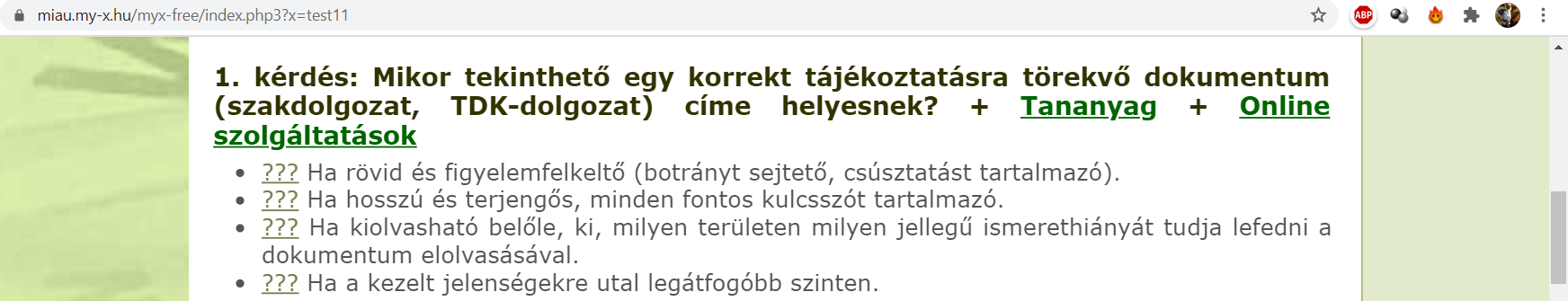 Döntési paraméterek kontextus-függően:Szabad-e adott kifejezést használni (pl. botrány, csúsztatás) azt feltételezve, hogy bizonyos kifejezések jelenléte csökkentheti a tanulási motiváció? Más megfogalmazásban:Optimalizálható-e a PC (political correct) erőtér?A média-tartalmak kapcsán ismert humor-erőszak-sex-faktor optimalizálható-e tananyagok esetén?Milyen idegen szakszavak használhatók és melyek nem, feltételezve, hogy az idegen szavak gyakoriságának növelése negatívan hathat pl. a befogadhatóságra, de pozitív hathat pl. az általános műveltségre, problémamegoldó-készségfejlesztésre?Milyen mennyiségű pl. angol szakszót kell zárójelben megadni – feltételezve, hogy ez segítheti a nemzetközi szakirodalom hatékonyabb feltárását, de egyben hátráltathatja magát az anyanyelvi tanulási folyamatot (ennek gyorsaságát)?…A szöveges tartalom mellett lényegében minden grafikai támogatás kapcsán tömegesen kell dönteni paraméter-értékekről: pl. https://miau.my-x.hu/miau/224/multikulti_gapminder_Y_Xlog_trails.mp4 (statikus zárókép az animáció végén): 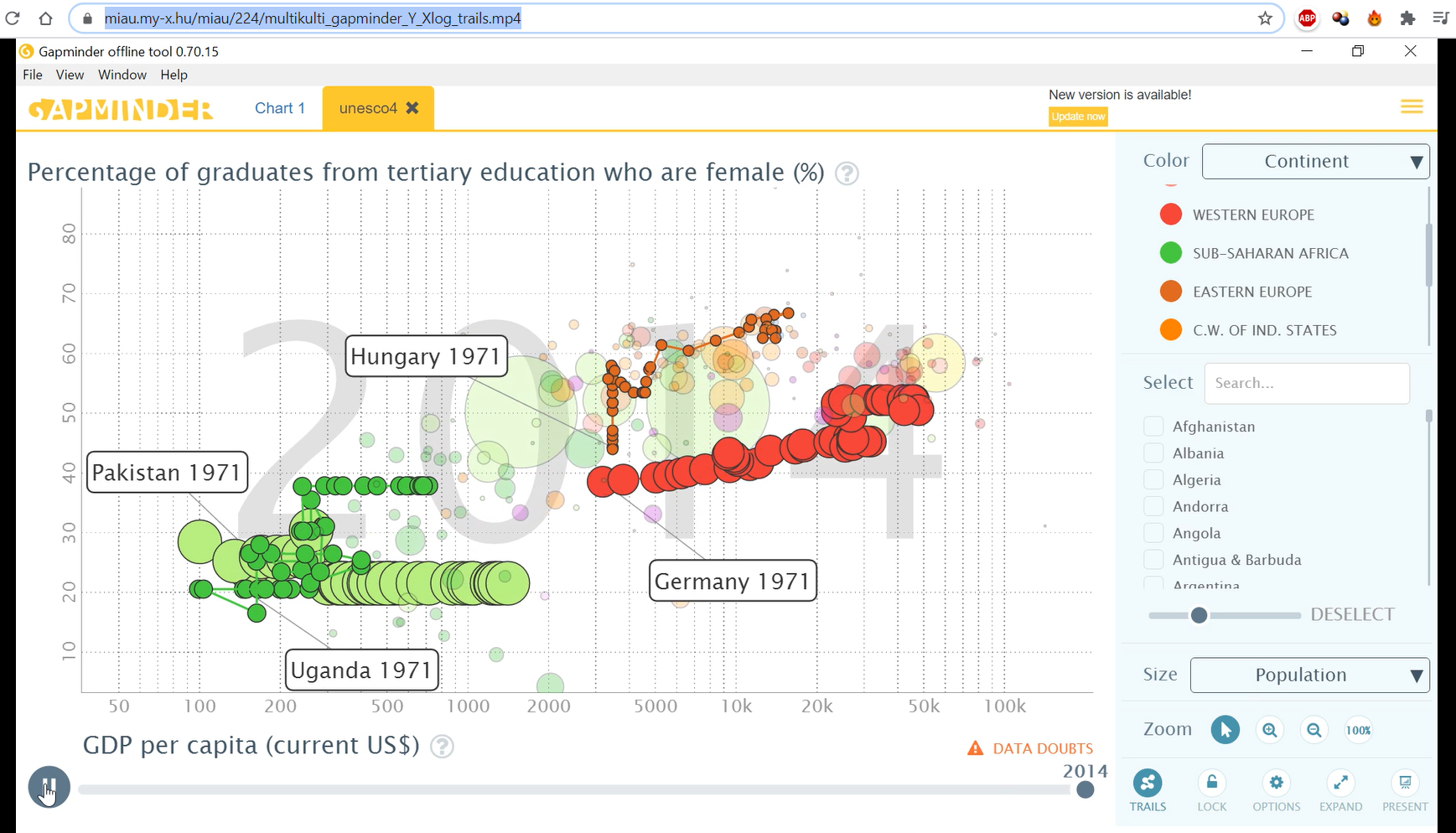 Ábra: Egy valós elem a grafikus őssejtek halmazából (forrás: saját ábrázolás) Döntési paraméterek (kontextus-függően):Mennyi ország kell az animáció kiemelt rétegébe?Melyek legyenek ezek az országok?Milyen színvilág vezet jobb befogadásra? (pl. vélelmezhető-e kontinensenként egy quasi közismert szín: vö. olimpiai zászló?)Miként hatnak az X/Y tengelyek a megértésre?Igaz-e, hogy adott ábra szómágikus kommentárok nélkül is átviszi az üzeneteket?Milyen ábrához milyen szöveges üzenet ideális?…KonklúziókMint az egyenszilárdságra tudatosan nem törekvő, de számos remélt módon értékes részletre rámutató tanulmány alapján világossá válhatott:Az MOOC jelenségkör kapcsán tömegesen léteznek azonnal modellezhető/optimalizálható, ezen belül is alapvetően kontextus-független, de esetlegesen kontextus-függő paraméterek, melyek kapcsán már az is a tudományos és az oktatásdidaktikai szakemberek/érintettek által tehető jelentős előrelépésnek minősül, ha létezhető log-adatokat véletlenszámokból kialakítva, de megszületnek azok a robotok, melyek adott kérdésre választ képesek adni.Ha ösztönös, önkényes humán döntések születnek egy-egy MOOC-paraméter kapcsán, akkor legalább annyit érdemes felvállalni/megtenni, hogy az alternatívák is dokumentálásra kerülnek, mert ezek fogyasztható formában történő tárolása esetén, az érdeklődő kiképzendők számára demonstrálható az önkény racionalitása…Minden kiképzendő számára ajánlatos, hogy kiképzése során az adott témakörben minél több őssejtet fejlesszen saját maga (IT-s képzések esetén holisztikusan), egyéb esetekben minél részletesebb megrendelői tervpozíciókat dokumentálva.Referenciák…szövegközben…***A II. részben az azonnal megoldhatónak minősített problémák/feladatok egyike kerül tételesen levezetésre…Mellékletelement	sourceX	sourceY	sourceW	sourceH	targetX	targetY	targetW	targetHCOLOR_GREEN-DOT_2	938	167	152	152	471	469	170	171COLOR_BROWN-DOT_2	1166	167	152	152	471	296	170	171COLOR_GREEN-DOT_1	1394	167	152	152	298	469	171	171COLOR_BROWN-DOT_1	938	395	152	152	298	296	171	171COLOR_BLUE-DOT_3	1166	395	152	152	643	641	170	170COLOR_GREEN-DOT_3	1394	395	152	152	643	469	170	171COLOR_BLUE-DOT_1	938	624	152	152	298	641	171	170COLOR_BLUE-DOT_2	1166	624	152	152	471	641	170	170COLOR_BROWN-DOT_3	1394	624	152	152	643	296	170	171time	event	element	x	y	game0	START	ALL	0	0	COLOR_DOT345	pointerdown	COLOR_GREEN-DOT_2	927.2000122070312	180.40000915527344	COLOR_DOT362	pointermove	COLOR_GREEN-DOT_2	924.7999877929688	183.60000610351562	COLOR_DOT377	pointermove	COLOR_GREEN-DOT_2	912.7999877929688	197.20001220703125	COLOR_DOT395	pointermove	COLOR_GREEN-DOT_2	883.2000122070312	230	COLOR_DOT413	pointermove	COLOR_GREEN-DOT_2	844	268.3999938964844	COLOR_DOT432	pointermove	COLOR_GREEN-DOT_2	778.4000244140625	326.8000183105469	COLOR_DOT440	pointermove	COLOR_GREEN-DOT_2	748.7999877929688	350.8000183105469	COLOR_DOT461	pointermove	COLOR_GREEN-DOT_2	676.7999877929688	402.8000183105469	COLOR_DOT476	pointermove	COLOR_GREEN-DOT_2	609.6000366210938	448.3999938964844	COLOR_DOT495	pointermove	COLOR_GREEN-DOT_2	563.2000122070312	478.8000183105469	COLOR_DOT513	pointermove	COLOR_GREEN-DOT_2	540	492.3999938964844	COLOR_DOT531	pointermove	COLOR_GREEN-DOT_2	522.4000244140625	501.20001220703125	COLOR_DOT540	pointermove	COLOR_GREEN-DOT_2	517.6000366210938	502	COLOR_DOT558	pointermove	COLOR_GREEN-DOT_2	514.4000244140625	503.6000671386719	COLOR_DOT576	pointermove	COLOR_GREEN-DOT_2	512	503.6000671386719	COLOR_DOT596	pointermove	COLOR_GREEN-DOT_2	508.8000183105469	503.6000671386719	COLOR_DOT615	pointermove	COLOR_GREEN-DOT_2	507.20001220703125	504.3999938964844	COLOR_DOT631	pointermove	COLOR_GREEN-DOT_2	504.8000183105469	505.20001220703125	COLOR_DOT648	pointermove	COLOR_GREEN-DOT_2	503.20001220703125	505.20001220703125	COLOR_DOT660	pointermove	COLOR_GREEN-DOT_2	501.6000061035156	505.20001220703125	COLOR_DOT680	pointermove	COLOR_GREEN-DOT_2	496.8000183105469	505.20001220703125	COLOR_DOT695	pointermove	COLOR_GREEN-DOT_2	492.8000183105469	503.6000671386719	COLOR_DOT714	pointermove	COLOR_GREEN-DOT_2	489.6000061035156	501.20001220703125	COLOR_DOT720	pointermove	COLOR_GREEN-DOT_2	488.8000183105469	500.3999938964844	COLOR_DOT750	pointermove	COLOR_GREEN-DOT_2	488.8000183105469	499.6000671386719	COLOR_DOT767	pointermove	COLOR_GREEN-DOT_2	488	499.6000671386719	COLOR_DOT775	pointermove	COLOR_GREEN-DOT_2	488	498.8000183105469	COLOR_DOT797	pointermove	COLOR_GREEN-DOT_2	486.3999938964844	496.3999938964844	COLOR_DOT815	pointermove	COLOR_GREEN-DOT_2	484	493.20001220703125	COLOR_DOT829	pointermove	COLOR_GREEN-DOT_2	482.3999938964844	490.8000183105469	COLOR_DOT839	pointermove	COLOR_GREEN-DOT_2	481.6000061035156	489.20001220703125	COLOR_DOT857	pointermove	COLOR_GREEN-DOT_2	480	488.3999938964844	COLOR_DOT881	pointermove	COLOR_GREEN-DOT_2	479.20001220703125	486.8000183105469	COLOR_DOT894	pointermove	COLOR_GREEN-DOT_2	479.20001220703125	485.20001220703125	COLOR_DOT913	pointermove	COLOR_GREEN-DOT_2	478.3999938964844	483.6000671386719	COLOR_DOT995	pointermove	COLOR_GREEN-DOT_2	477.6000061035156	483.6000671386719	COLOR_DOT1076	pointerup	COLOR_GREEN-DOT_2	477.6000061035156	483.6000671386719	COLOR_DOT1693	pointerdown	COLOR_BROWN-DOT_1	963.2000122070312	390.8000183105469	COLOR_DOT1697	pointermove	COLOR_BROWN-DOT_1	961.6000366210938	390.8000183105469	COLOR_DOT1714	pointermove	COLOR_BROWN-DOT_1	954.4000244140625	390.8000183105469	COLOR_DOT1730	pointermove	COLOR_BROWN-DOT_1	944	390.8000183105469	COLOR_DOT1744	pointermove	COLOR_BROWN-DOT_1	912.7999877929688	387.6000061035156	COLOR_DOT1763	pointermove	COLOR_BROWN-DOT_1	866.4000244140625	379.6000061035156	COLOR_DOT1780	pointermove	COLOR_BROWN-DOT_1	808	366.8000183105469	COLOR_DOT1797	pointermove	COLOR_BROWN-DOT_1	747.2000122070312	353.20001220703125	COLOR_DOT1815	pointermove	COLOR_BROWN-DOT_1	673.6000366210938	338.8000183105469	COLOR_DOT1829	pointermove	COLOR_BROWN-DOT_1	629.6000366210938	333.20001220703125	COLOR_DOT1844	pointermove	COLOR_BROWN-DOT_1	569.6000366210938	326.8000183105469	COLOR_DOT1862	pointermove	COLOR_BROWN-DOT_1	526.4000244140625	324.3999938964844	COLOR_DOT1878	pointermove	COLOR_BROWN-DOT_1	503.20001220703125	322	COLOR_DOT1898	pointermove	COLOR_BROWN-DOT_1	485.6000061035156	316.3999938964844	COLOR_DOT1907	pointermove	COLOR_BROWN-DOT_1	483.20001220703125	313.20001220703125	COLOR_DOT2066	pointermove	COLOR_BROWN-DOT_1	476.8000183105469	313.20001220703125	COLOR_DOT2075	pointermove	COLOR_BROWN-DOT_1	467.20001220703125	313.20001220703125	COLOR_DOT2093	pointermove	COLOR_BROWN-DOT_1	440.8000183105469	313.20001220703125	COLOR_DOT2108	pointermove	COLOR_BROWN-DOT_1	410.3999938964844	312.3999938964844	COLOR_DOT2126	pointermove	COLOR_BROWN-DOT_1	384	304.3999938964844	COLOR_DOT2147	pointermove	COLOR_BROWN-DOT_1	362.3999938964844	298	COLOR_DOT2162	pointermove	COLOR_BROWN-DOT_1	353.6000061035156	295.6000061035156	COLOR_DOT2180	pointermove	COLOR_BROWN-DOT_1	349.6000061035156	294.8000183105469	COLOR_DOT2198	pointermove	COLOR_BROWN-DOT_1	347.20001220703125	294.8000183105469	COLOR_DOT2225	pointermove	COLOR_BROWN-DOT_1	342.3999938964844	294	COLOR_DOT2235	pointermove	COLOR_BROWN-DOT_1	340	294	COLOR_DOT2247	pointermove	COLOR_BROWN-DOT_1	337.6000061035156	292.3999938964844	COLOR_DOT2263	pointermove	COLOR_BROWN-DOT_1	333.6000061035156	291.6000061035156	COLOR_DOT2272	pointermove	COLOR_BROWN-DOT_1	332	290.8000183105469	COLOR_DOT2283	pointermove	COLOR_BROWN-DOT_1	331.20001220703125	290	COLOR_DOT2313	pointermove	COLOR_BROWN-DOT_1	330.3999938964844	289.20001220703125	COLOR_DOT2320	pointermove	COLOR_BROWN-DOT_1	330.3999938964844	288.3999938964844	COLOR_DOT2473	pointermove	COLOR_BROWN-DOT_1	331.20001220703125	289.20001220703125	COLOR_DOT2553	pointerup	COLOR_BROWN-DOT_1	331.20001220703125	289.20001220703125	COLOR_DOT3277	pointerdown	COLOR_BLUE-DOT_1	945.6000366210938	625.2000122070312	COLOR_DOT3281	pointermove	COLOR_BLUE-DOT_1	937.6000366210938	625.2000122070312	COLOR_DOT3295	pointermove	COLOR_BLUE-DOT_1	922.4000244140625	626.7999877929688	COLOR_DOT3310	pointermove	COLOR_BLUE-DOT_1	880	630	COLOR_DOT3329	pointermove	COLOR_BLUE-DOT_1	811.2000122070312	636.4000244140625	COLOR_DOT3345	pointermove	COLOR_BLUE-DOT_1	744	642	COLOR_DOT3364	pointermove	COLOR_BLUE-DOT_1	680	650	COLOR_DOT3375	pointermove	COLOR_BLUE-DOT_1	651.2000122070312	653.2000122070312	COLOR_DOT3395	pointermove	COLOR_BLUE-DOT_1	627.2000122070312	656.4000244140625	COLOR_DOT3410	pointermove	COLOR_BLUE-DOT_1	620.7999877929688	654	COLOR_DOT3558	pointermove	COLOR_BLUE-DOT_1	620	654	COLOR_DOT3561	pointermove	COLOR_BLUE-DOT_1	620	654.7999877929688	COLOR_DOT3578	pointermove	COLOR_BLUE-DOT_1	602.4000244140625	654.7999877929688	COLOR_DOT3595	pointermove	COLOR_BLUE-DOT_1	544.7999877929688	646.7999877929688	COLOR_DOT3614	pointermove	COLOR_BLUE-DOT_1	472	630.7999877929688	COLOR_DOT3629	pointermove	COLOR_BLUE-DOT_1	412.8000183105469	613.2000122070312	COLOR_DOT3647	pointermove	COLOR_BLUE-DOT_1	376	602.7999877929688	COLOR_DOT3659	pointermove	COLOR_BLUE-DOT_1	359.20001220703125	598	COLOR_DOT3674	pointermove	COLOR_BLUE-DOT_1	347.20001220703125	595.6000366210938	COLOR_DOT3696	pointermove	COLOR_BLUE-DOT_1	344.8000183105469	595.6000366210938	COLOR_DOT3761	pointermove	COLOR_BLUE-DOT_1	343.20001220703125	596.4000244140625	COLOR_DOT3802	pointermove	COLOR_BLUE-DOT_1	343.20001220703125	597.2000122070312	COLOR_DOT3839	pointermove	COLOR_BLUE-DOT_1	343.20001220703125	598.7999877929688	COLOR_DOT3847	pointermove	COLOR_BLUE-DOT_1	341.6000061035156	599.6000366210938	COLOR_DOT3859	pointermove	COLOR_BLUE-DOT_1	340.8000183105469	601.2000122070312	COLOR_DOT3880	pointermove	COLOR_BLUE-DOT_1	337.6000061035156	603.6000366210938	COLOR_DOT3894	pointermove	COLOR_BLUE-DOT_1	335.20001220703125	605.2000122070312	COLOR_DOT3914	pointermove	COLOR_BLUE-DOT_1	332.8000183105469	606.7999877929688	COLOR_DOT3928	pointermove	COLOR_BLUE-DOT_1	330.3999938964844	609.2000122070312	COLOR_DOT3958	pointermove	COLOR_BLUE-DOT_1	325.6000061035156	614	COLOR_DOT3965	pointermove	COLOR_BLUE-DOT_1	324.8000183105469	614	COLOR_DOT3978	pointermove	COLOR_BLUE-DOT_1	322.3999938964844	616.4000244140625	COLOR_DOT3993	pointermove	COLOR_BLUE-DOT_1	320	618.7999877929688	COLOR_DOT4013	pointermove	COLOR_BLUE-DOT_1	316.8000183105469	620.4000244140625	COLOR_DOT4029	pointermove	COLOR_BLUE-DOT_1	315.20001220703125	622.7999877929688	COLOR_DOT4039	pointermove	COLOR_BLUE-DOT_1	314.3999938964844	622.7999877929688	COLOR_DOT4058	pointermove	COLOR_BLUE-DOT_1	312.8000183105469	623.6000366210938	COLOR_DOT4152	pointermove	COLOR_BLUE-DOT_1	312.8000183105469	625.2000122070312	COLOR_DOT4160	pointermove	COLOR_BLUE-DOT_1	312.8000183105469	626	COLOR_DOT4179	pointermove	COLOR_BLUE-DOT_1	311.20001220703125	630.7999877929688	COLOR_DOT4189	pointermove	COLOR_BLUE-DOT_1	311.20001220703125	634	COLOR_DOT4430	pointerup	COLOR_BLUE-DOT_1	311.20001220703125	634	COLOR_DOT5431	pointerdown	COLOR_BROWN-DOT_2	1200.800048828125	143.60000610351562	COLOR_DOT5446	pointermove	COLOR_BROWN-DOT_2	1190.4000244140625	146	COLOR_DOT5456	pointermove	COLOR_BROWN-DOT_2	1176.800048828125	149.1999969482422	COLOR_DOT5476	pointermove	COLOR_BROWN-DOT_2	1142.4000244140625	158	COLOR_DOT5492	pointermove	COLOR_BROWN-DOT_2	1100	170.8000030517578	COLOR_DOT5511	pointermove	COLOR_BROWN-DOT_2	1063.2000732421875	179.60000610351562	COLOR_DOT5528	pointermove	COLOR_BROWN-DOT_2	1040	183.60000610351562	COLOR_DOT5547	pointermove	COLOR_BROWN-DOT_2	1026.4000244140625	183.60000610351562	COLOR_DOT5556	pointermove	COLOR_BROWN-DOT_2	1024	180.40000915527344	COLOR_DOT5723	pointermove	COLOR_BROWN-DOT_2	1014.4000244140625	181.20001220703125	COLOR_DOT5729	pointermove	COLOR_BROWN-DOT_2	1004	181.20001220703125	COLOR_DOT5743	pointermove	COLOR_BROWN-DOT_2	976.7999877929688	179.60000610351562	COLOR_DOT5757	pointermove	COLOR_BROWN-DOT_2	904	175.60000610351562	COLOR_DOT5776	pointermove	COLOR_BROWN-DOT_2	816.7999877929688	174	COLOR_DOT5795	pointermove	COLOR_BROWN-DOT_2	736.7999877929688	177.1999969482422	COLOR_DOT5812	pointermove	COLOR_BROWN-DOT_2	689.6000366210938	182.80003356933594	COLOR_DOT5827	pointermove	COLOR_BROWN-DOT_2	676.7999877929688	186	COLOR_DOT5831	pointermove	COLOR_BROWN-DOT_2	676	186.80003356933594	COLOR_DOT5969	pointermove	COLOR_BROWN-DOT_2	674.4000244140625	188.40000915527344	COLOR_DOT5979	pointermove	COLOR_BROWN-DOT_2	666.4000244140625	191.60000610351562	COLOR_DOT5996	pointermove	COLOR_BROWN-DOT_2	640	198.80003356933594	COLOR_DOT6013	pointermove	COLOR_BROWN-DOT_2	608	206.80003356933594	COLOR_DOT6029	pointermove	COLOR_BROWN-DOT_2	579.2000122070312	209.1999969482422	COLOR_DOT6041	pointermove	COLOR_BROWN-DOT_2	558.4000244140625	210.80003356933594	COLOR_DOT6059	pointermove	COLOR_BROWN-DOT_2	535.2000122070312	211.60000610351562	COLOR_DOT6077	pointermove	COLOR_BROWN-DOT_2	522.4000244140625	214	COLOR_DOT6096	pointermove	COLOR_BROWN-DOT_2	515.2000122070312	217.1999969482422	COLOR_DOT6111	pointermove	COLOR_BROWN-DOT_2	510.3999938964844	221.1999969482422	COLOR_DOT6120	pointermove	COLOR_BROWN-DOT_2	508	223.60000610351562	COLOR_DOT6142	pointermove	COLOR_BROWN-DOT_2	506.3999938964844	225.1999969482422	COLOR_DOT6213	pointermove	COLOR_BROWN-DOT_2	507.20001220703125	225.1999969482422	COLOR_DOT6229	pointermove	COLOR_BROWN-DOT_2	507.20001220703125	226.80003356933594	COLOR_DOT6247	pointermove	COLOR_BROWN-DOT_2	508	229.1999969482422	COLOR_DOT6267	pointermove	COLOR_BROWN-DOT_2	508	230	COLOR_DOT6277	pointermove	COLOR_BROWN-DOT_2	509.6000061035156	230.80003356933594	COLOR_DOT6293	pointermove	COLOR_BROWN-DOT_2	512	232.40000915527344	COLOR_DOT6305	pointermove	COLOR_BROWN-DOT_2	512.7999877929688	234	COLOR_DOT6329	pointermove	COLOR_BROWN-DOT_2	514.4000244140625	238.80003356933594	COLOR_DOT6342	pointermove	COLOR_BROWN-DOT_2	514.4000244140625	240.40000915527344	COLOR_DOT6357	pointermove	COLOR_BROWN-DOT_2	514.4000244140625	243.60000610351562	COLOR_DOT6377	pointermove	COLOR_BROWN-DOT_2	513.6000366210938	246	COLOR_DOT6412	pointermove	COLOR_BROWN-DOT_2	513.6000366210938	247.60000610351562	COLOR_DOT6421	pointermove	COLOR_BROWN-DOT_2	513.6000366210938	248.40000915527344	COLOR_DOT6442	pointermove	COLOR_BROWN-DOT_2	513.6000366210938	250	COLOR_DOT6457	pointermove	COLOR_BROWN-DOT_2	513.6000366210938	252.40000915527344	COLOR_DOT6467	pointermove	COLOR_BROWN-DOT_2	513.6000366210938	253.1999969482422	COLOR_DOT6484	pointermove	COLOR_BROWN-DOT_2	512.7999877929688	253.1999969482422	COLOR_DOT6652	pointerup	COLOR_BROWN-DOT_2	512.7999877929688	253.1999969482422	COLOR_DOT7322	pointerdown	COLOR_BLUE-DOT_3	1176	375.6000061035156	COLOR_DOT7328	pointermove	COLOR_BLUE-DOT_3	1172.800048828125	378	COLOR_DOT7345	pointermove	COLOR_BLUE-DOT_3	1152.800048828125	388.3999938964844	COLOR_DOT7361	pointermove	COLOR_BLUE-DOT_3	1132.800048828125	402	COLOR_DOT7380	pointermove	COLOR_BLUE-DOT_3	1092.800048828125	429.20001220703125	COLOR_DOT7389	pointermove	COLOR_BLUE-DOT_3	1068.800048828125	443.6000671386719	COLOR_DOT7408	pointermove	COLOR_BLUE-DOT_3	1025.5999755859375	475.6000671386719	COLOR_DOT7426	pointermove	COLOR_BLUE-DOT_3	983.2000122070312	508.3999938964844	COLOR_DOT7444	pointermove	COLOR_BLUE-DOT_3	941.6000366210938	543.6000366210938	COLOR_DOT7461	pointermove	COLOR_BLUE-DOT_3	904	569.2000122070312	COLOR_DOT7479	pointermove	COLOR_BLUE-DOT_3	874.4000244140625	591.6000366210938	COLOR_DOT7489	pointermove	COLOR_BLUE-DOT_3	855.2000122070312	602	COLOR_DOT7511	pointermove	COLOR_BLUE-DOT_3	834.4000244140625	611.6000366210938	COLOR_DOT7526	pointermove	COLOR_BLUE-DOT_3	819.2000122070312	618.7999877929688	COLOR_DOT7547	pointermove	COLOR_BLUE-DOT_3	805.6000366210938	626.7999877929688	COLOR_DOT7562	pointermove	COLOR_BLUE-DOT_3	796	634	COLOR_DOT7579	pointermove	COLOR_BLUE-DOT_3	784.7999877929688	642	COLOR_DOT7589	pointermove	COLOR_BLUE-DOT_3	779.2000122070312	645.2000122070312	COLOR_DOT7608	pointermove	COLOR_BLUE-DOT_3	774.4000244140625	648.4000244140625	COLOR_DOT7626	pointermove	COLOR_BLUE-DOT_3	772	648.4000244140625	COLOR_DOT7645	pointermove	COLOR_BLUE-DOT_3	770.4000244140625	648.4000244140625	COLOR_DOT7655	pointermove	COLOR_BLUE-DOT_3	768.7999877929688	648.4000244140625	COLOR_DOT7671	pointermove	COLOR_BLUE-DOT_3	767.2000122070312	648.4000244140625	COLOR_DOT7692	pointermove	COLOR_BLUE-DOT_3	762.4000244140625	646	COLOR_DOT7709	pointermove	COLOR_BLUE-DOT_3	754.4000244140625	643.6000366210938	COLOR_DOT7728	pointermove	COLOR_BLUE-DOT_3	744.7999877929688	638.7999877929688	COLOR_DOT7746	pointermove	COLOR_BLUE-DOT_3	735.2000122070312	634.7999877929688	COLOR_DOT7762	pointermove	COLOR_BLUE-DOT_3	728.7999877929688	632.4000244140625	COLOR_DOT7773	pointermove	COLOR_BLUE-DOT_3	724.7999877929688	631.6000366210938	COLOR_DOT7795	pointermove	COLOR_BLUE-DOT_3	719.2000122070312	628.4000244140625	COLOR_DOT7809	pointermove	COLOR_BLUE-DOT_3	713.6000366210938	626	COLOR_DOT7828	pointermove	COLOR_BLUE-DOT_3	708.7999877929688	623.6000366210938	COLOR_DOT7843	pointermove	COLOR_BLUE-DOT_3	705.6000366210938	622	COLOR_DOT7854	pointermove	COLOR_BLUE-DOT_3	704.7999877929688	621.2000122070312	COLOR_DOT7872	pointermove	COLOR_BLUE-DOT_3	702.4000244140625	620.4000244140625	COLOR_DOT7890	pointermove	COLOR_BLUE-DOT_3	700	619.6000366210938	COLOR_DOT7910	pointermove	COLOR_BLUE-DOT_3	697.6000366210938	618.7999877929688	COLOR_DOT7930	pointermove	COLOR_BLUE-DOT_3	695.2000122070312	618	COLOR_DOT7936	pointermove	COLOR_BLUE-DOT_3	694.4000244140625	617.2000122070312	COLOR_DOT7956	pointermove	COLOR_BLUE-DOT_3	692.7999877929688	617.2000122070312	COLOR_DOT7971	pointermove	COLOR_BLUE-DOT_3	692	617.2000122070312	COLOR_DOT7984	pointermove	COLOR_BLUE-DOT_3	691.2000122070312	617.2000122070312	COLOR_DOT8008	pointermove	COLOR_BLUE-DOT_3	689.6000366210938	617.2000122070312	COLOR_DOT8030	pointermove	COLOR_BLUE-DOT_3	688	617.2000122070312	COLOR_DOT8045	pointermove	COLOR_BLUE-DOT_3	686.4000244140625	617.2000122070312	COLOR_DOT8055	pointermove	COLOR_BLUE-DOT_3	685.6000366210938	617.2000122070312	COLOR_DOT8084	pointermove	COLOR_BLUE-DOT_3	684.7999877929688	617.2000122070312	COLOR_DOT8094	pointermove	COLOR_BLUE-DOT_3	684	617.2000122070312	COLOR_DOT8110	pointermove	COLOR_BLUE-DOT_3	683.2000122070312	618	COLOR_DOT8118	pointermove	COLOR_BLUE-DOT_3	682.4000244140625	619.6000366210938	COLOR_DOT8173	pointerup	COLOR_BLUE-DOT_3	682.4000244140625	619.6000366210938	COLOR_DOT8891	pointerdown	COLOR_BLUE-DOT_2	1212	626.7999877929688	COLOR_DOT8893	pointermove	COLOR_BLUE-DOT_2	1211.2000732421875	626.7999877929688	COLOR_DOT8911	pointermove	COLOR_BLUE-DOT_2	1210.4000244140625	627.6000366210938	COLOR_DOT8928	pointermove	COLOR_BLUE-DOT_2	1208	627.6000366210938	COLOR_DOT8945	pointermove	COLOR_BLUE-DOT_2	1202.4000244140625	629.2000122070312	COLOR_DOT8956	pointermove	COLOR_BLUE-DOT_2	1196.800048828125	630	COLOR_DOT8976	pointermove	COLOR_BLUE-DOT_2	1178.4000244140625	634	COLOR_DOT8991	pointermove	COLOR_BLUE-DOT_2	1147.2000732421875	636.4000244140625	COLOR_DOT9012	pointermove	COLOR_BLUE-DOT_2	1097.5999755859375	638	COLOR_DOT9028	pointermove	COLOR_BLUE-DOT_2	1028	633.2000122070312	COLOR_DOT9045	pointermove	COLOR_BLUE-DOT_2	905.6000366210938	610.7999877929688	COLOR_DOT9055	pointermove	COLOR_BLUE-DOT_2	814.4000244140625	594.7999877929688	COLOR_DOT9077	pointermove	COLOR_BLUE-DOT_2	705.6000366210938	585.2000122070312	COLOR_DOT9092	pointermove	COLOR_BLUE-DOT_2	650.4000244140625	583.6000366210938	COLOR_DOT9112	pointermove	COLOR_BLUE-DOT_2	632	578.7999877929688	COLOR_DOT9269	pointermove	COLOR_BLUE-DOT_2	624	580.4000244140625	COLOR_DOT9276	pointermove	COLOR_BLUE-DOT_2	612.7999877929688	582	COLOR_DOT9292	pointermove	COLOR_BLUE-DOT_2	586.4000244140625	586	COLOR_DOT9312	pointermove	COLOR_BLUE-DOT_2	548.7999877929688	589.2000122070312	COLOR_DOT9321	pointermove	COLOR_BLUE-DOT_2	536	590	COLOR_DOT9346	pointermove	COLOR_BLUE-DOT_2	518.4000244140625	590	COLOR_DOT9356	pointermove	COLOR_BLUE-DOT_2	517.6000366210938	590.7999877929688	COLOR_DOT9395	pointermove	COLOR_BLUE-DOT_2	518.4000244140625	590.7999877929688	COLOR_DOT9409	pointermove	COLOR_BLUE-DOT_2	519.2000122070312	591.6000366210938	COLOR_DOT9420	pointermove	COLOR_BLUE-DOT_2	519.2000122070312	592.4000244140625	COLOR_DOT9445	pointermove	COLOR_BLUE-DOT_2	518.4000244140625	594	COLOR_DOT9454	pointermove	COLOR_BLUE-DOT_2	518.4000244140625	594.7999877929688	COLOR_DOT9475	pointermove	COLOR_BLUE-DOT_2	516.7999877929688	597.2000122070312	COLOR_DOT9485	pointermove	COLOR_BLUE-DOT_2	516.7999877929688	598	COLOR_DOT9500	pointermove	COLOR_BLUE-DOT_2	516	598	COLOR_DOT9527	pointermove	COLOR_BLUE-DOT_2	513.6000366210938	601.2000122070312	COLOR_DOT9542	pointermove	COLOR_BLUE-DOT_2	512	603.6000366210938	COLOR_DOT9559	pointermove	COLOR_BLUE-DOT_2	508.8000183105469	607.6000366210938	COLOR_DOT9572	pointermove	COLOR_BLUE-DOT_2	507.20001220703125	610	COLOR_DOT9584	pointermove	COLOR_BLUE-DOT_2	507.20001220703125	610.7999877929688	COLOR_DOT9609	pointermove	COLOR_BLUE-DOT_2	507.20001220703125	611.6000366210938	COLOR_DOT9622	pointermove	COLOR_BLUE-DOT_2	507.20001220703125	613.2000122070312	COLOR_DOT9637	pointermove	COLOR_BLUE-DOT_2	508	614	COLOR_DOT9655	pointermove	COLOR_BLUE-DOT_2	509.6000061035156	615.6000366210938	COLOR_DOT9673	pointermove	COLOR_BLUE-DOT_2	509.6000061035156	618	COLOR_DOT9685	pointermove	COLOR_BLUE-DOT_2	509.6000061035156	618.7999877929688	COLOR_DOT9747	pointermove	COLOR_BLUE-DOT_2	509.6000061035156	619.6000366210938	COLOR_DOT9766	pointermove	COLOR_BLUE-DOT_2	510.3999938964844	619.6000366210938	COLOR_DOT9773	pointermove	COLOR_BLUE-DOT_2	510.3999938964844	620.4000244140625	COLOR_DOT9792	pointermove	COLOR_BLUE-DOT_2	510.3999938964844	622	COLOR_DOT9809	pointermove	COLOR_BLUE-DOT_2	511.20001220703125	622	COLOR_DOT9827	pointermove	COLOR_BLUE-DOT_2	512	622.7999877929688	COLOR_DOT9830	pointermove	COLOR_BLUE-DOT_2	512	623.6000366210938	COLOR_DOT9856	pointermove	COLOR_BLUE-DOT_2	513.6000366210938	624.4000244140625	COLOR_DOT9873	pointermove	COLOR_BLUE-DOT_2	515.2000122070312	627.6000366210938	COLOR_DOT9890	pointermove	COLOR_BLUE-DOT_2	516.7999877929688	629.2000122070312	COLOR_DOT10046	pointerup	COLOR_BLUE-DOT_2	516.7999877929688	629.2000122070312	COLOR_DOT11000	pointerdown	COLOR_BROWN-DOT_3	1362.4000244140625	619.6000366210938	COLOR_DOT11001	pointermove	COLOR_BROWN-DOT_3	1361.5999755859375	619.6000366210938	COLOR_DOT11008	pointermove	COLOR_BROWN-DOT_3	1356	619.6000366210938	COLOR_DOT11028	pointermove	COLOR_BROWN-DOT_3	1326.4000244140625	612.4000244140625	COLOR_DOT11034	pointermove	COLOR_BROWN-DOT_3	1300	606.7999877929688	COLOR_DOT11061	pointermove	COLOR_BROWN-DOT_3	1196.800048828125	569.2000122070312	COLOR_DOT11073	pointermove	COLOR_BROWN-DOT_3	1128	543.6000366210938	COLOR_DOT11092	pointermove	COLOR_BROWN-DOT_3	1021.6000366210938	503.6000671386719	COLOR_DOT11109	pointermove	COLOR_BROWN-DOT_3	940.7999877929688	477.20001220703125	COLOR_DOT11128	pointermove	COLOR_BROWN-DOT_3	890.4000244140625	459.6000671386719	COLOR_DOT11143	pointermove	COLOR_BROWN-DOT_3	866.4000244140625	444.3999938964844	COLOR_DOT11156	pointermove	COLOR_BROWN-DOT_3	863.2000122070312	440.3999938964844	COLOR_DOT11319	pointermove	COLOR_BROWN-DOT_3	861.6000366210938	440.3999938964844	COLOR_DOT11327	pointermove	COLOR_BROWN-DOT_3	855.2000122070312	438	COLOR_DOT11344	pointermove	COLOR_BROWN-DOT_3	829.6000366210938	426	COLOR_DOT11354	pointermove	COLOR_BROWN-DOT_3	804.7999877929688	411.6000061035156	COLOR_DOT11373	pointermove	COLOR_BROWN-DOT_3	764.7999877929688	382.8000183105469	COLOR_DOT11394	pointermove	COLOR_BROWN-DOT_3	734.4000244140625	362.8000183105469	COLOR_DOT11410	pointermove	COLOR_BROWN-DOT_3	712.7999877929688	350	COLOR_DOT11428	pointermove	COLOR_BROWN-DOT_3	700.7999877929688	342.8000183105469	COLOR_DOT11438	pointermove	COLOR_BROWN-DOT_3	696	340.3999938964844	COLOR_DOT11456	pointermove	COLOR_BROWN-DOT_3	689.6000366210938	335.6000061035156	COLOR_DOT11475	pointermove	COLOR_BROWN-DOT_3	682.4000244140625	330.8000183105469	COLOR_DOT11492	pointermove	COLOR_BROWN-DOT_3	677.6000366210938	328.3999938964844	COLOR_DOT11512	pointermove	COLOR_BROWN-DOT_3	674.4000244140625	326	COLOR_DOT11526	pointermove	COLOR_BROWN-DOT_3	672.7999877929688	324.3999938964844	COLOR_DOT11536	pointermove	COLOR_BROWN-DOT_3	672	323.6000061035156	COLOR_DOT11554	pointermove	COLOR_BROWN-DOT_3	671.2000122070312	322.8000183105469	COLOR_DOT11572	pointermove	COLOR_BROWN-DOT_3	669.6000366210938	321.20001220703125	COLOR_DOT11590	pointermove	COLOR_BROWN-DOT_3	666.4000244140625	318	COLOR_DOT11610	pointermove	COLOR_BROWN-DOT_3	662.4000244140625	314.8000183105469	COLOR_DOT11628	pointermove	COLOR_BROWN-DOT_3	656.7999877929688	312.3999938964844	COLOR_DOT11637	pointermove	COLOR_BROWN-DOT_3	654.4000244140625	310	COLOR_DOT11659	pointermove	COLOR_BROWN-DOT_3	649.6000366210938	306.8000183105469	COLOR_DOT11674	pointermove	COLOR_BROWN-DOT_3	643.2000122070312	304.3999938964844	COLOR_DOT11693	pointermove	COLOR_BROWN-DOT_3	636.7999877929688	300.3999938964844	COLOR_DOT11709	pointermove	COLOR_BROWN-DOT_3	632	296.3999938964844	COLOR_DOT11728	pointermove	COLOR_BROWN-DOT_3	625.6000366210938	291.6000061035156	COLOR_DOT11738	pointermove	COLOR_BROWN-DOT_3	623.2000122070312	290.8000183105469	COLOR_DOT11758	pointermove	COLOR_BROWN-DOT_3	621.6000366210938	289.20001220703125	COLOR_DOT11778	pointermove	COLOR_BROWN-DOT_3	620.7999877929688	288.3999938964844	COLOR_DOT11792	pointermove	COLOR_BROWN-DOT_3	620.7999877929688	287.6000061035156	COLOR_DOT11895	pointermove	COLOR_BROWN-DOT_3	620.7999877929688	288.3999938964844	COLOR_DOT11988	pointerup	COLOR_BROWN-DOT_3	620.7999877929688	288.3999938964844	COLOR_DOT12753	pointerdown	COLOR_GREEN-DOT_1	1380	202	COLOR_DOT12759	pointermove	COLOR_GREEN-DOT_1	1379.2000732421875	202	COLOR_DOT12777	pointermove	COLOR_GREEN-DOT_1	1373.5999755859375	203.60000610351562	COLOR_DOT12792	pointermove	COLOR_GREEN-DOT_1	1355.2000732421875	204.40000915527344	COLOR_DOT12802	pointermove	COLOR_GREEN-DOT_1	1324	207.60000610351562	COLOR_DOT12825	pointermove	COLOR_GREEN-DOT_1	1245.5999755859375	222	COLOR_DOT12842	pointermove	COLOR_GREEN-DOT_1	1144	244.40000915527344	COLOR_DOT12857	pointermove	COLOR_GREEN-DOT_1	1075.2000732421875	264.3999938964844	COLOR_DOT12877	pointermove	COLOR_GREEN-DOT_1	1033.5999755859375	281.20001220703125	COLOR_DOT12893	pointermove	COLOR_GREEN-DOT_1	1023.2000122070312	286.8000183105469	COLOR_DOT12898	pointermove	COLOR_GREEN-DOT_1	1023.2000122070312	287.6000061035156	COLOR_DOT13053	pointermove	COLOR_GREEN-DOT_1	1020	288.3999938964844	COLOR_DOT13059	pointermove	COLOR_GREEN-DOT_1	1014.4000244140625	290	COLOR_DOT13076	pointermove	COLOR_GREEN-DOT_1	968	298	COLOR_DOT13094	pointermove	COLOR_GREEN-DOT_1	883.2000122070312	309.20001220703125	COLOR_DOT13107	pointermove	COLOR_GREEN-DOT_1	816	316.3999938964844	COLOR_DOT13127	pointermove	COLOR_GREEN-DOT_1	694.4000244140625	346	COLOR_DOT13142	pointermove	COLOR_GREEN-DOT_1	602.4000244140625	380.3999938964844	COLOR_DOT13161	pointermove	COLOR_GREEN-DOT_1	563.2000122070312	402	COLOR_DOT13171	pointermove	COLOR_GREEN-DOT_1	558.4000244140625	405.20001220703125	COLOR_DOT13318	pointermove	COLOR_GREEN-DOT_1	552	407.6000061035156	COLOR_DOT13325	pointermove	COLOR_GREEN-DOT_1	540.7999877929688	409.20001220703125	COLOR_DOT13341	pointermove	COLOR_GREEN-DOT_1	500	420.3999938964844	COLOR_DOT13360	pointermove	COLOR_GREEN-DOT_1	452.8000183105469	438	COLOR_DOT13378	pointermove	COLOR_GREEN-DOT_1	410.3999938964844	451.6000671386719	COLOR_DOT13391	pointermove	COLOR_GREEN-DOT_1	388	457.20001220703125	COLOR_DOT13406	pointermove	COLOR_GREEN-DOT_1	364.8000183105469	462.8000183105469	COLOR_DOT13427	pointermove	COLOR_GREEN-DOT_1	352	467.6000671386719	COLOR_DOT13442	pointermove	COLOR_GREEN-DOT_1	344	472.3999938964844	COLOR_DOT13452	pointermove	COLOR_GREEN-DOT_1	339.20001220703125	475.6000671386719	COLOR_DOT13478	pointermove	COLOR_GREEN-DOT_1	328.8000183105469	479.6000671386719	COLOR_DOT13492	pointermove	COLOR_GREEN-DOT_1	324	482	COLOR_DOT13507	pointermove	COLOR_GREEN-DOT_1	318.3999938964844	485.20001220703125	COLOR_DOT13524	pointermove	COLOR_GREEN-DOT_1	313.6000061035156	486.8000183105469	COLOR_DOT13542	pointermove	COLOR_GREEN-DOT_1	311.20001220703125	488.3999938964844	COLOR_DOT13552	pointermove	COLOR_GREEN-DOT_1	308.8000183105469	488.3999938964844	COLOR_DOT13572	pointermove	COLOR_GREEN-DOT_1	307.20001220703125	488.3999938964844	COLOR_DOT13582	pointermove	COLOR_GREEN-DOT_1	306.3999938964844	488.3999938964844	COLOR_DOT13606	pointermove	COLOR_GREEN-DOT_1	304	488.3999938964844	COLOR_DOT13692	pointermove	COLOR_GREEN-DOT_1	303.20001220703125	489.20001220703125	COLOR_DOT13711	pointermove	COLOR_GREEN-DOT_1	300	492.3999938964844	COLOR_DOT13726	pointermove	COLOR_GREEN-DOT_1	296	494.8000183105469	COLOR_DOT13743	pointermove	COLOR_GREEN-DOT_1	292.8000183105469	496.3999938964844	COLOR_DOT13755	pointermove	COLOR_GREEN-DOT_1	292	498	COLOR_DOT13772	pointermove	COLOR_GREEN-DOT_1	288.8000183105469	498	COLOR_DOT13835	pointermove	COLOR_GREEN-DOT_1	288.8000183105469	498.8000183105469	COLOR_DOT13846	pointermove	COLOR_GREEN-DOT_1	288.8000183105469	499.6000671386719	COLOR_DOT13853	pointermove	COLOR_GREEN-DOT_1	288.8000183105469	500.3999938964844	COLOR_DOT13871	pointermove	COLOR_GREEN-DOT_1	288.8000183105469	502	COLOR_DOT13977	pointerup	COLOR_GREEN-DOT_1	288.8000183105469	502	COLOR_DOT15099	pointerdown	COLOR_GREEN-DOT_3	1342.4000244140625	397.20001220703125	COLOR_DOT15137	pointermove	COLOR_GREEN-DOT_3	1339.2000732421875	397.20001220703125	COLOR_DOT15156	pointermove	COLOR_GREEN-DOT_3	1328	398.8000183105469	COLOR_DOT15175	pointermove	COLOR_GREEN-DOT_3	1298.4000244140625	400.3999938964844	COLOR_DOT15189	pointermove	COLOR_GREEN-DOT_3	1239.2000732421875	404.3999938964844	COLOR_DOT15209	pointermove	COLOR_GREEN-DOT_3	1156.800048828125	406	COLOR_DOT15225	pointermove	COLOR_GREEN-DOT_3	1056.800048828125	406	COLOR_DOT15244	pointermove	COLOR_GREEN-DOT_3	914.4000244140625	413.20001220703125	COLOR_DOT15253	pointermove	COLOR_GREEN-DOT_3	832.7999877929688	426	COLOR_DOT15274	pointermove	COLOR_GREEN-DOT_3	723.2000122070312	452.3999938964844	COLOR_DOT15289	pointermove	COLOR_GREEN-DOT_3	666.4000244140625	470	COLOR_DOT15299	pointermove	COLOR_GREEN-DOT_3	655.2000122070312	472.3999938964844	COLOR_DOT15455	pointermove	COLOR_GREEN-DOT_3	652.7999877929688	472.3999938964844	COLOR_DOT15459	pointermove	COLOR_GREEN-DOT_3	652	472.3999938964844	COLOR_DOT15475	pointermove	COLOR_GREEN-DOT_3	644.7999877929688	472.3999938964844	COLOR_DOT15493	pointermove	COLOR_GREEN-DOT_3	637.6000366210938	473.20001220703125	COLOR_DOT15508	pointermove	COLOR_GREEN-DOT_3	634.4000244140625	474	COLOR_DOT15516	pointermove	COLOR_GREEN-DOT_3	633.6000366210938	474	COLOR_DOT15543	pointermove	COLOR_GREEN-DOT_3	632	474	COLOR_DOT15573	pointermove	COLOR_GREEN-DOT_3	628	474	COLOR_DOT15592	pointermove	COLOR_GREEN-DOT_3	621.6000366210938	474	COLOR_DOT15608	pointermove	COLOR_GREEN-DOT_3	614.4000244140625	474	COLOR_DOT15624	pointermove	COLOR_GREEN-DOT_3	608.7999877929688	473.20001220703125	COLOR_DOT15643	pointermove	COLOR_GREEN-DOT_3	604	472.3999938964844	COLOR_DOT15653	pointermove	COLOR_GREEN-DOT_3	603.2000122070312	472.3999938964844	COLOR_DOT15678	pointermove	COLOR_GREEN-DOT_3	602.4000244140625	471.6000671386719	COLOR_DOT15771	pointermove	COLOR_GREEN-DOT_3	601.6000366210938	471.6000671386719	COLOR_DOT15807	pointermove	COLOR_GREEN-DOT_3	600	470.8000183105469	COLOR_DOT15819	pointermove	COLOR_GREEN-DOT_3	600	470	COLOR_DOT15861	pointermove	COLOR_GREEN-DOT_3	600	470	COLOR_DOT15954	pointerup	COLOR_GREEN-DOT_3	600	470	COLOR_DOT